Приложение № 30 към заповед № РД-06-37/24.09.2021 г.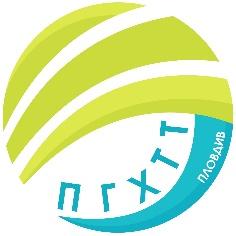 ПРОФЕСИОНАЛНА ГИМНАЗИЯ ПО ХРАНИТЕЛНИ ТЕХНОЛОГИИ И ТЕХНИКА – ГР. ПЛОВДИВe- mail: pghtt_plov@pghtt.net, http://pghtt.net/гр. Пловдив 4003, бул. „Васил Априлов” № 156, Директор: 032/95-28-38, Секретар: 032/95-50-18,   Клас ХII ВГРАФИК ЗА КЛАСНИ И КОНТРОЛНИ РАБОТИI СРОК НА 2021/2022 УЧЕБНА ГОДИНАинж. Людмила Ганчева,директор на ПГ по хранителни технологии и техника – гр. Пловдив	Учебен предметСептемвриОктомвриНоемвриДекемвриЯнуари	Учебен предметдата/часдата/часдата/часдата/часдата/часБългарски език и литература30.11.2021 г.6-7 час/К.Р./13.12.2021 г.2 час 10.01.2022 г.2 часЧЕ – немски/руски език25.11.2021г.1 час13.01.2022 г.1-2 час/К.Р./Математика09.11.2021г.2 час08.12.2021 г.1 час/К.Р./Гражданско образование01.10.2021г6 часЧЕП – английски език22.10.2021г2 часКонтрол на качеството на храните05.11.2021 г.2 часБезопасност на храните20.10.2021г2 часДобри производствени практики в хранителните производства16.11.2021 г.5 час